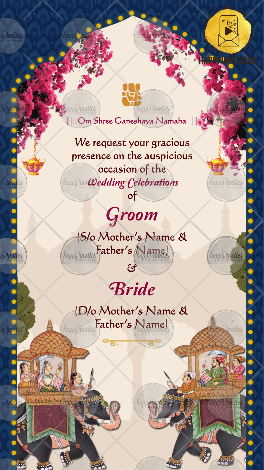 SLIDE 1:Ganeshji Icon|| Om Shree Ganeshaya Namaha ||We request your gracious presence on theauspicious occasion of theWedding CelebrationsofGroom(Name of Parents here)&Bride(Name of Parents here)Kindly check the Mr. / Mrs. / Shri / Smt. if to be added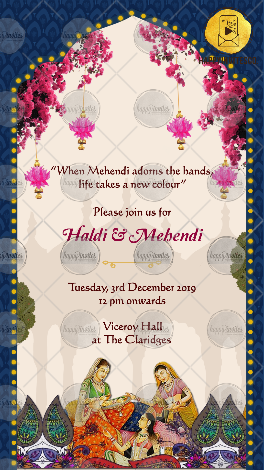 SLIDE 2:“When Mehendi adorns the hands,Life takes a new colour”Please join us forFunction TitleDay, DateTimeVenue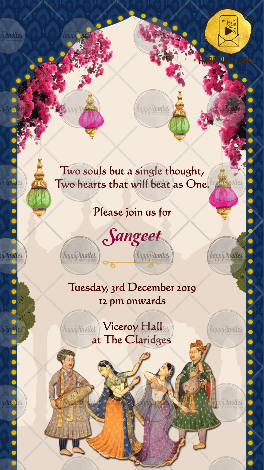 SLIDE 3:“Two sould but a single thought,Two hearts that will beat as One.”Please join us forFunction TitleDay, DateTimeVenue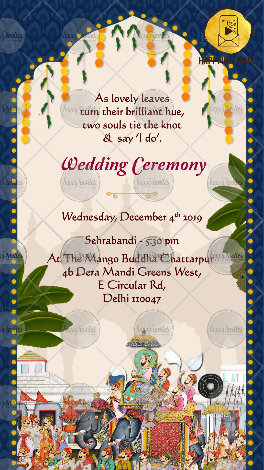 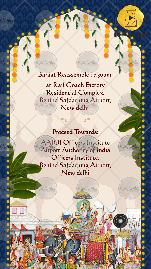 This Slide 4b is optional if your matter is that much then you can share the content, else will be removedSLIDE 4:As lovely leavesturn their brilliant hue,two sould tie the knot& say ‘I do’.Function TitleDay, DateTimeVenue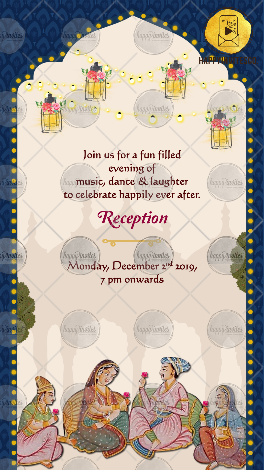 SLIDE 5:Join us for a fun filledEvening ofMusic, dance & laughterTo celebrate happily ever after.Function TitleDay, DateTimeVenue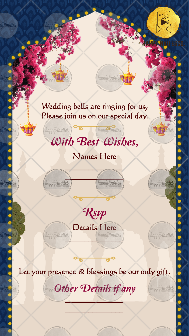 SLIDE 6:Wedding bells are ringing for us,Please join us on our special day.With best wishes,Names hereRSVPDetails hereLet your presence & blessings be our only gift.